ТЕСТИМЕ И ПРЕЗИМЕТЕСТИМЕ И ПРЕЗИМЕТЕСТИМЕ И ПРЕЗИМЕТЕСТИМЕ И ПРЕЗИМЕбодовиУпиши тачно време испод сваког часовника.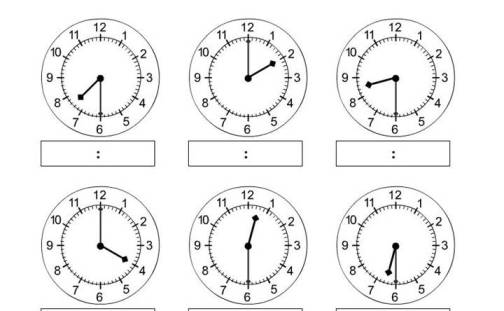 Упиши тачно време испод сваког часовника.Упиши тачно време испод сваког часовника.6а)Колико сати имају:2 дана________________________                         5 дана _______________________б)Колико дана имају:4 недеље ________________________                  7 недеља _______________________а)Колико сати имају:2 дана________________________                         5 дана _______________________б)Колико дана имају:4 недеље ________________________                  7 недеља _______________________а)Колико сати имају:2 дана________________________                         5 дана _______________________б)Колико дана имају:4 недеље ________________________                  7 недеља _______________________4Троје деце вежба клавир. Ана вежба 1 сат и 55 минута, Бане 100 минута, а Влада 2 сата. Ко од њих најдуже вежба?Одговор: Најдуже вежба ____________.Троје деце вежба клавир. Ана вежба 1 сат и 55 минута, Бане 100 минута, а Влада 2 сата. Ко од њих најдуже вежба?Одговор: Најдуже вежба ____________.Троје деце вежба клавир. Ана вежба 1 сат и 55 минута, Бане 100 минута, а Влада 2 сата. Ко од њих најдуже вежба?Одговор: Најдуже вежба ____________.1Бака је правила крофне. Један сат је утрошила да их испече, а 20 минута да их напуни кремом. Колико минута је бака спремала крофне? Заокружи слово испред тачног одговора.а) 20 минута         б) 26 минута         в) 60 минута          г) 80 минутаБака је правила крофне. Један сат је утрошила да их испече, а 20 минута да их напуни кремом. Колико минута је бака спремала крофне? Заокружи слово испред тачног одговора.а) 20 минута         б) 26 минута         в) 60 минута          г) 80 минутаБака је правила крофне. Један сат је утрошила да их испече, а 20 минута да их напуни кремом. Колико минута је бака спремала крофне? Заокружи слово испред тачног одговора.а) 20 минута         б) 26 минута         в) 60 минута          г) 80 минута1Кристина дневно чита 14 страна књиге која има 100 страна. Да ли је за недељу дана прочитала књигу?_________________________________________________________________________________________________________________________________________________Кристина дневно чита 14 страна књиге која има 100 страна. Да ли је за недељу дана прочитала књигу?_________________________________________________________________________________________________________________________________________________Кристина дневно чита 14 страна књиге која има 100 страна. Да ли је за недељу дана прочитала књигу?_________________________________________________________________________________________________________________________________________________3Лазар је 1 час брао малине, половину часа јагоде и четвртину часа трешње. Колико је времена Лазар провео берући воће?_________________________________________________________________________________________________________________________________________________________________________________________________________________________Лазар је 1 час брао малине, половину часа јагоде и четвртину часа трешње. Колико је времена Лазар провео берући воће?_________________________________________________________________________________________________________________________________________________________________________________________________________________________Лазар је 1 час брао малине, половину часа јагоде и четвртину часа трешње. Колико је времена Лазар провео берући воће?_________________________________________________________________________________________________________________________________________________________________________________________________________________________3Кључ   5 – 8   2     9 – 12   3     13 – 16  4      17 – 18  5Кључ   5 – 8   2     9 – 12   3     13 – 16  4      17 – 18  5ОЦЕНА                    /18                    /18